WASPS Out of School Club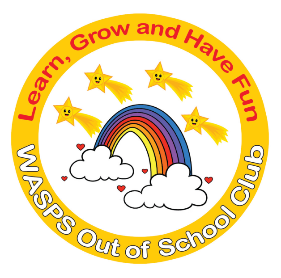 A warm and safe environment where children aged 3 to 13 learn, grow and have fun!OCTOBER PLAY SCHEME 2020At Standon and Puckeridge Community CentreStation Road, Puckeridge, Hertfordshire SG11 1TFHalf-Day session per child is £12 (8am-1pm or 1pm-6pm)                   Full-Day session per child is £23 (8am-6pm)Discount for 2 or more children from the same familyPlease ensure children have appropriate clothing for messy and wet activities and warm clothing should we go outside.  This schedule is just a guide and children will have a choice to participate in these activities or choose some activities of their own.All children need to bring in packed lunch and snacks for the day.  Water will be provided. No other food will be served during the day.For further details or a booking form, please call Nicola on 07904391133, download booking from our website www.waspsclub.com or email nicola@waspsclub.com. Or you can call into the Community Centre between 2.30pm and 6.15pm to collect a booking form.Monday 26th OctoberAmSand ArtDodgeballNature CollagesPmMake Origami AnimalsMake Chocolate Crispy CakesVisit ParkTuesday 27th OctoberAmMake Scarecrow PuppetsPlay Team GamesMake WandsPmTable FootballOutdoor Scavenger Hunt           (Weather permitting)Make Clay AnimalsWednesday 28th OctoberAmTable Tennis CompetitionMake and Decorate CakesMake Stress BallsPmHama Bead CreationsDen BuildingMake Paper Plate AnimalsThursday 29th OctoberAmFace PaintingBasketballNature walk to Collect Conkers and LeavesPmPenalty Shoot OutFilm and PopcornMake Conker CreaturesFriday 30th OctoberAmHalloween Face Painting3D ModellingMake Halloween Decorations to take homePmMake SlimeTalent ShowVisit to the Park (Weather permitting)